Compte renduLa note partagée avant la réunion est consultable en annexe. DiscussionAnnexeAnnexe 1 : GT CLSM – « enfance et parentalité »Cette note est destinée à préciser lors de la réunion du 18 janvier, les étapes opérationnelles de réalisation des deux projets :Création d’un réseau en santé mentale périnatale.Volet « santé mentale » de Cité éducative.Réseau en santé mentale périnataleInformation sur le projetPorteur : CMP Winnicott.Partenaire : CLSM messin (appui à la création du réseau).Objectif : développer les collaborations entre le CMP Winnicott et les acteurs de la périnatalité.Publics : enfants de 0 à 3 ans, jeunes et futurs parents. Territoire : Territoire d’intervention du pôle 3 du Centre hospitalier de Jury (Moselle ouest).Principales étapes de réalisations :Cadrage du projet de réseau (constitution d’une équipe projet, réalisation d’un état des lieux, clarification des moyens d’animation du réseau).Identification des partenaires (choix du territoire, repérage de l’existant, conception d’une cartographie des acteurs et dispositifs, élaboration d’un répertoire).Mise en œuvre du partenariat (formalisation de l’engagement, animation de la concertation, identification des besoins et attentes des partenaires, analyse des besoins et freins d’accès aux ressources, élaboration d’un plan d’actions, évaluation du partenariat).Questions aux partenaires du CLSMProjet commun :Quels sont vos constats sur le sujet de la santé mentale périnatale ? Qu’est-ce qu’un réseau en santé mentale périnatale pourrait vous apporter ?Territoire du réseau :Quelle serait l’échelle territoriale idéale pour ce réseau ?Carte des acteurs :Quels acteurs manquent à la liste élaborée pour concevoir la carte des acteurs ? (voir la liste en annexe).Constitution du réseau :Quelle serait la stratégie idéale pour constituer le réseau ? (réunion plénière, rencontres individuelles…).Constitution de l’équipe projetÉlaboration du plan opérationnelComplément au plan opérationnelCartographie des acteurs pour le projet de réseau en santé mentale périnataleObjectif : recenser des acteurs intervenant dans le champ de la périnatalité.  Les tableaux ci-dessous recensent également les acteurs intervenant auprès de publics susceptibles d’être concernés par le réseau (parent, futur parent, famille en situation de fragilité psychosociale).Les informations complètes pour chaque structure/service figurent dans le tableur nommé « cartographie_RSMP_CLSM » dont la date sera modifiée à chaque mise à jour.Acteurs en santé périnatale23 structures et services identifiés classés par secteur d’intervention.Acteurs en soutien aux publics en fragilité psycho-sociale49 structures et services identifiés classés par secteur d’intervention.Actions « santé mentale » - Cité éducativeInformation sur le projetPorteur : CLSM.Partenaire : Ville de Metz – pôle cohésion sociale (porteur du dispositif Cité éducative).Objectif : améliorer le soutien et la prise en charge en santé mentale des enfants âgées de 6 à 11 ans vivant sur le quartier de Metz-Borny dans le cadre de Cité éducative.Publics : enfants de 6 à 11ans, parents et professionnels des écoles et du périscolaire. Territoire : Metz-Borny.Principales étapes de réalisations :Diffusion d’information en santé mentale auprès des familles, des professionnels des écoles et du périscolaire (affiches, dépliants, réunions et ateliers thématiques).Promotion auprès des professeurs des écoles de la méthode du Jeu des trois figures (J3F) visant à pacifier les relations entre les enfants en développant leur capacité d’empathie (formation et supervision).Organisation d’une sensibilisation en santé mentale en salle et/ou à distance destinée aux professionnels des écoles et du périscolaire. Mise en place d’un espace pluriprofessionnel de concertation pour partager les problématiques professionnelles et réfléchir aux solutions possibles (schémas de compréhension des situations complexes).Constitution de l’équipe projetÉlaboration du plan opérationnelComplément au plan opérationnelAnnexe 2 : programme d’actions « santé mentale » pour le projet Cité éducative de la Ville de MetzNote de présentation des actions d’information, de sensibilisation et de soutien en santé mentale à destination des familles et des acteurs de l’enfance et de l’éducation proposé par le CLSM dans le cadre de Cité éducative.Présentation du porteur des actionsActions portées par le Centre hospitalier de JuryLe Centre hospitalier (CH) de Jury est situé à une dizaine de kilomètres de Metz, ville centre de l’agglomération Metz Métropole. Le territoire messin est découpé en 4 secteurs de psychiatrie adulte et deux de psychiatrie infanto-juvénile (cf. carte de la sectorisation ci-dessous). Le CH Jury collabore activement avec les acteurs locaux, les collectivités territoriales et les institutions publiques locales. Pour renforcer ce dynamisme partenarial, l’établissement a mis en place en fin d’année 2016, avec le soutien de la Délégation territoriale de Moselle de l’Agence régionale de santé Grand Est et la Ville de Metz, le Conseil local de santé mentale (CLSM).Sectorisation du Centre hospitalier de Jury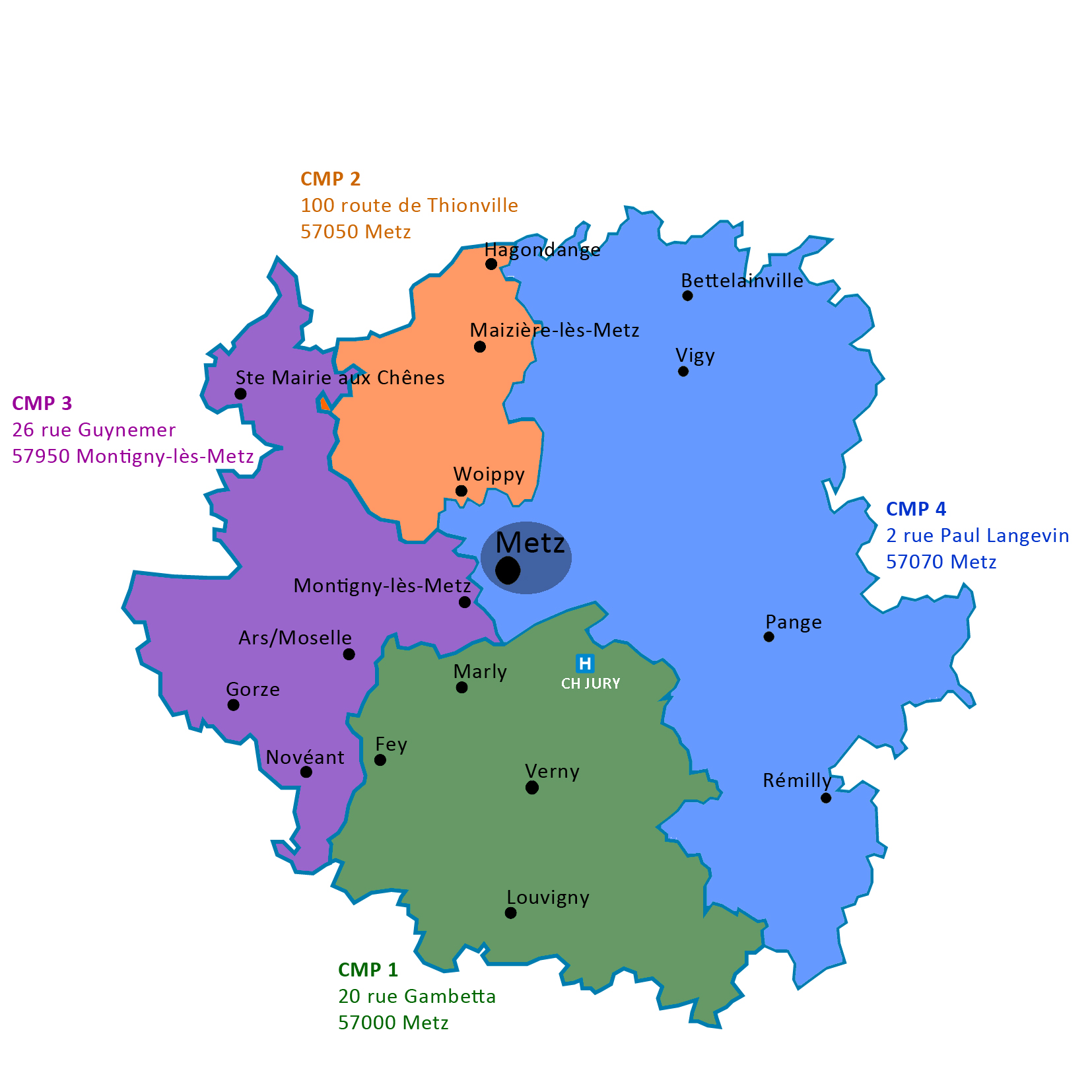 Source : IGN, réalisation CH Jury.Pilotage par le Conseil messin de santé mentaleLe Conseil local de santé mentale (CLSM) pilote la mise en œuvre des actions. Son coordonnateur apporte un appui aux phases de conception, réalisation, suivi et évaluation. Le CLSM est la plateforme locale de concertation et de coordination des acteurs intervenant dans le champ de la santé mentale. Dans ce cadre se réunit depuis plus d’un an un groupe thématique « enfance et parentalité » auquel participe les représentants de 11 structures qui pourront être impliquées dans les actions.Implication du Centre psychothérapeutique WinnicottLe Centre psychothérapeutique Winnicott rattaché au CH de Jury regroupe deux unités : un Centre médicopsychlogique infanto-juvénile et un hôpital de jour. La structure située 2 rue Paul Langevin à Metz accueille des enfants de 0 à 14 ans ainsi que leur famille en lien avec des troubles psychologiques, psychiatriques, ou des situations de vie pouvant perturber le développement de l'enfant. Parmi ses projets, l’équipe de la structure ambitionne la création d’un réseau psypérinatalité et souhaite s’impliquer dans les actions en apportant son expertise de la santé mentale des enfants. Éléments de diagnosticL’Observatoire régional de santé Grand Est a réalisé en 2017 un diagnostic santé mentale à l’échelle du territoire Metz Métropole. Concernant les enfants et leurs familles, nous proposons de retenir les points suivants :Le quartier de Metz-Borny concerné par la démarche « Cités éducatives » est caractérisé par une surreprésentation de jeunes de moins de 18 ans et une forte surreprésentation de familles nombreuses et monoparentales. Le Dr Jack Moncada, médecin généraliste installé dans ce quartier témoigne de l’exercice médical auprès d’une population pauvre et remarque que si l’accès aux soins est satisfaisant sur ce secteur messin, la forte méconnaissance des droits impacte la santé mentale des habitants : « […] les personnes en souffrance psychologique ou porteuses d’un trouble psychiatrique ont encore plus de difficultés à comprendre les dispositifs, monter des dossiers, etc. » (p. 22). Ce médecin questionne également l’impact psychique (angoisse, anxiété et stress) du niveau élevé de responsabilités confiées à leurs enfants par des parents émigrés, eux-mêmes éprouvés par leur parcours après avoir quitté un pays en guerre : « […] les enfants jouent un rôle très et trop important dans l’accompagnement de leurs parents lorsque ces derniers ne maitrisent pas le français » (p. 22).Le tableau ci-dessous résume la situation de fragilité psychosociale d’une partie de la population messine.Tableau : besoins sociaux et de santé mentale de la population de l’agglomération Metz MétropoleDu point de vue du travail auprès des publics, les professionnels qui participent à la concertation du CLSM expriment de réelles difficultés à intervenir auprès de personnes en difficulté psychosociale. Trois principaux constats sont partagés :Les acteurs extérieurs au secteur de la psychiatrie méconnaissent les moyens de diagnostic, les dispositifs et les types d’accompagnement en santé mentale et leur formation en santé mentale est absente ou très sommaire. Le manque de collaboration et de coordination entre les acteurs du social, du médico-social et de la psychiatrie publique met en échec les accompagnements des personnes en difficulté. Les professionnels ont une représentation biaisée de la santé mentale, en particulier de l’institution psychiatrique et des pathologies psychiatriques qui font peur et sont associées à des individus perçus comme dangereux pour eux-mêmes et/ou les autres. Contenu de l’actionTerritoire concerné par l’action : Metz-BornyLe projet « Cités éducatives » cible le quartier Metz Borny pour réaliser les actions retenues.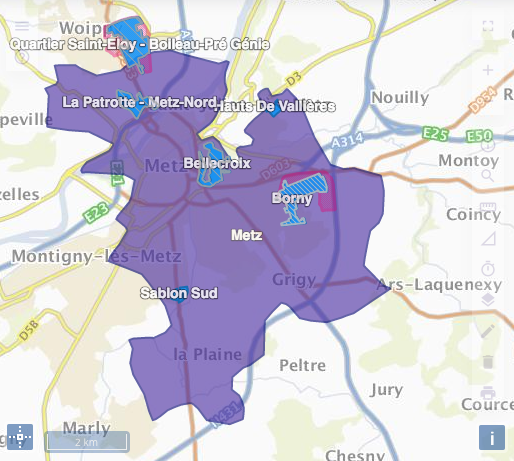 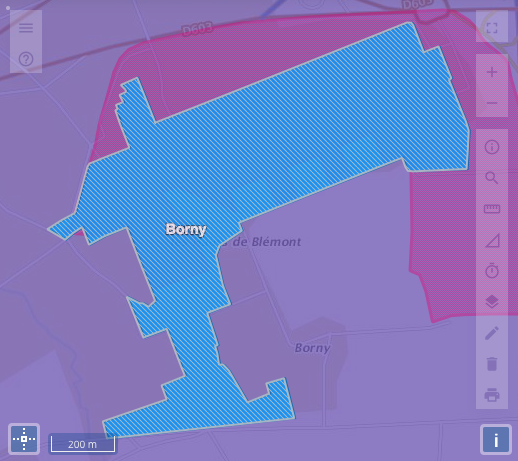 Source : IGN, SIG de la politique de la ville.Carte d’identité de Metz-BornyDémographie11 013 Messins vivent dans le quartier politique de la ville de Borny (5 % des 221 810 habitants de Metz Métropole, Insee 2013).4 669 jeunes de moins de 25 ans (42,4 %  de la population).1/4 des habitants sont de nationalités étrangères (une trentaine d’origines différentes). Emploi/formationLe taux d’emploi est de 35,3 % contre 59,3 % à l’échelle de Metz Métropole.Le niveau d’étude supérieure au bac est de 14,3 % contre plus du double à l’échelle métropolitaine (31,1 %). 1/3 de la population occupe un emploi d’ouvrier (contre moins d’1/4 à l’échelle de Metz Métropole).Niveau de viePlus de la moitié (51,7 %) des ménages sont pauvres (16,8 % à l’échelle de Metz Métropole).3 618 foyers bénéficient de la Couverture maladie universelle (CMU-C) (1/3 des foyers du quartier contre 10 % des foyers métropolitains).  3 351 foyers allocataires d’au moins une prestation CAF (6 409 enfants âgés de 0 à 11 ans couverts dont 2 852 enfants en âge d’être scolarisés en école élémentaire).Publics ciblésLes actions proposées visent respectivement à :L’information, à destination des intervenants dans les écoles élémentaires (intervenants scolaires et périscolaires) et des familles. La sensibilisation en santé mentale des intervenants dans les écoles élémentaires (intervenants scolaires et périscolaires).La promotion du Jeu des 3 figures, pour les professeurs des écoles.L’instance de réflexion et d’aide, pour les professionnels éducatifs et de la santé, dont la santé mentale.Rôle du CLSMLe Conseil messin de santé mentale assure la concertation et la coordination des partenaires impliqués. Son coordonnateur organise les réunions, apporte un appui méthodologie et administratif et assure le suivi de la mise en œuvre du projet. ObjectifsObjectif général : Promouvoir le bien-être psychique des enfants et leurs familles vivant sur le quartier Metz-Borny.Objectif spécifique : Améliorer le soutien et la prise en charge en santé mentale des enfants âgés de 6 à 11 ans vivant sur le quartier de Metz-Borny sur la période [à renseigner].Objectifs opérationnelsDiffuser de l’information en santé mentale auprès des familles, des professionnels des écoles et du périscolaire (affiches, dépliants, réunions et ateliers thématiques).Promouvoir auprès des professeurs des écoles la méthode du Jeu des trois figures (J3F) visant à pacifier les relations entre les enfants en développant leur capacité d’empathie.   Organiser une sensibilisation en santé mentale en salle et/ou à distance destinée aux professionnels des écoles et du périscolaire. Mettre en place un espace pluriprofessionnel de réflexion et d’aide pour des enfants et leurs familles en difficulté psychosociale.Résultats attendusTrois principaux résultats sont attendus :Favoriser l’accès aux ressources messines en santé mentale destinées aux enfants et leurs familles.Développer les liens entre professionnels des écoles et du périscolaire et acteurs du champ de la santé mentale. Soutenir les professionnels des écoles et du périscolaire en difficulté avec un enfant présentant des signes de souffrance psychique.PartenariatL’étape de préfiguration du projet associe :La Ville de Metz.L’Éducation nationale.La Préfecture de Moselle.Le Centre hospitalier de Jury.Le projet est mis en œuvre avec les membres du groupe thématique CLSM « enfance et parentalité » et le soutien des partenaires institutionnels qu’il s’agira d’informer pour s’assurer de leur soutien.Le Centre psychothérapeutique Winnicott représenté par Dr Anne Taillemite, pédopsychiatre, est partie prenante de la démarche.Conception du projetLe plan opérationnel repose sur quatre actions décrites dans les points suivants :Information en santé mentale aux acteurs éducatifs et aux familles.Promotion du Jeu des trois figures en direction des enseignants.Sensibilisation en santé mentale des acteurs éducatifs.Concertation pluriprofessionnelle de réflexion et d’aide aux enfants en difficultés.Information en santé mentaleLa notion de « santé mentale » véhicule des préjugés négatifs qui sont autant d’obstacles pour demander de l’aide ou aller vers les dispositifs de soutien et de soins dans ce domaine. À cela s’ajoute la méconnaissance des parents par rapport au moyen de dépistage des troubles psychiques et des types d’accompagnement alors même que ce sujet les préoccupe, comme l’a montré l’enquête réalisée par le CLSM en 2018 à l’occasion des Semaines d’information sur la santé mentale qui avait pour thème « Santé mentale, parentalité et enfance ». L’élaboration d’un plan de communication avec les partenaires sera un préalable pour déterminer les actions d’information pertinentes à réaliser en direction des familles et des intervenants des écoles et du périscolaire. Le Psycom, organisme public spécialisé dans l’information en santé mentale, est une ressource pour trouver des supports d’information et des outils fiables. En fonction des attentes des partenaires, le CLSM pourra également apporter un appui à partir de son expérience pour concevoir des outils et des animations. Promotion du Jeu des trois figuresLe Jeu des trois figures a été créé par le psychiatre et psychologue Serge Tisseron en réponse au rapport rendu en 2005 par l’Inserm sur les violences en milieu scolaire. Cette activité théâtrale a pour objectif de développer l’empathie chez les élèves en les accompagnant dans la création de saynètes dont ils endosseront les rôles. Le J3F vise ainsi à répondre aux enjeux de lutte contre les effets délétères de la surconsommation d’images, de prévention de la violence en milieu scolaire et d’instauration d’un climat apaisé dans les écoles. La promotion du J3F pourra être réalisée dans le cadre de réunions d’information animées par des membres de l’équipe du Centre psychothérapeutique Winnicott. D’autres actions de communication pourront être réalisées comme la diffusion de supports destinés à faire connaître le site Internet de l’organisme habilité à dispenser cette formation (https://3figures.org). En fonction des attentes des principaux partenaires, il pourra être envisagé d’expérimenter le dispositif en constituant un groupe d’enseignants volontaires pour suivre la formation au J3F. Des membres du Centre psychothérapeutique Winnicott pourront assurer des temps de supervision lors de l’expérimentation.  Sensibilisation en santé mentaleLe CLSM a l’expérience d’une sensibilisation en santé mentale réalisée en 2019 et 2020 pour les acteurs locaux de différents secteurs. L’objectif était de transmettre aux participants des connaissances de base en santé mentale et de leur permettre de connaître l’organisation locale de la santé mentale et ses ressources pour mieux orienter les publics.Cette expérience pourra servir de base pour proposer aux professionnels des écoles et du périscolaire un temps de formation leur permettant d’acquérir des connaissances de base sur le développement psychique de l’enfant et les ressources locales en santé mentale qui leur sont destinés ainsi qu’à leurs parents.En fonction des attentes des professionnels, de leur disponibilité et des moyens pour mettre en œuvre cette action, la sensibilisation pourra être déclinée dans un format en salle d’une ou deux journées et/ou accessible en autonomie depuis une plateforme numérique de formation ouverte à distance.Espace de réflexion et d’aide aux enfants en difficultéL’espace de réflexion et d’aide est destiné à réunir des professionnels des écoles, du périscolaire et de la santé, dont la santé mentale. Cette concertation doit favoriser l’analyse conjointe et la mise en perspective de situations d’enfants en difficulté à travers une approche croisée d’acteurs à compétences spécifiques et différenciées incluant la famille. L’étape de création de cet espace pluriprofessionnel est assurée par un comité technique composé des principaux partenaires qui, avec l’appui du CLSM, définissent son fonctionnement et son cadre éthique et déontologique. La mise en œuvre opérationnelle du dispositif fera l’objet d’une convention et d’une charte éthique et déontologique soumise à la signature des partenaires et des professionnels impliqués.ÉvaluationL’évaluation concernera la mise en place du projet et les résultats pour chacune des actions réalisées en lien avec l’objectif spécifique visant l’amélioration du soutien et de la prise en charge en santé mentale des enfants âgés de 6 à 11 ans vivant sur le quartier de Metz-Borny.Calendrier [à renseigner]Financement prévisionnelDétail du budget prévisionnelCe point du dossier fournit des repères pour élaborer le budget. Proposition pour la réalisation des actions sur une année à consolider avec les partenaires impliqués.Conduite du projetTemps de coordination assurée par le coordonnateur du CLSM. 20% du temps de coordination du CLSM sur une année (320h à 20€/h), soit 6 400 €.Tâches concernées :Cadrage des actions.Réalisation des actions envisagée.Suivi et bilan du projet. Information aux acteurs éducatifs et aux famillesCoût estimatif sur la base du livret diffusé par la Ville de Metz dans les écoles : 6 000 €.Tâches concernées :Conception.Diffusion.Sensibilisation des acteurs éducatifsSession en salle : sur la base de 50€/h d’intervention, une session de deux journées (2x8=16h) revient à 800 €.Session à distance : 5000 € pour la création d’une plateforme numérique de formation ouverte à distance et d’un module de formation en santé mentale.Action de promotion du J3FFormation par personne sur Paris : 225 € à titre individuel et 900 € au titre de la formation continue. Pour une session à Metz : 3 500 € (intervention, déplacement, hébergement et repas du formateur).Mise en place de la concertation pluriprofessionnelleTemps de mise en place inclus dans la coordination pour 4 rendez-vous annuels (préparation, animation, suivi).Salle et matériel d’animation de réunion mis à disposition.Groupe projet « enfance et santé mentale »18/01/2021 - visioconférencePoints à l’ordre du jourActions «  santé mentale » de Cité éducative.Réseau santé mentale périnatale du CMP WinnicottPoints à l’ordre du jourActions «  santé mentale » de Cité éducative.Réseau santé mentale périnatale du CMP WinnicottParticipants Dominique DESNOT, infirmière PMI coordinatrice de parcours en soins psychique, Conseil Départementale de la Moselle, Direction de la Solidarité, Service Santé Publique et Protection Maternelle et InfantileFrédérique GUIGUES, coordinatrice petite enfance, Ville de MetzDr Estelle HERGAT, médecin chef de service Santé Publique au sein du Service Santé Publique et Protection Maternelle et Infantile, Conseil Départemental 57 Service SPPMIDr Stéphanie JACQUAT-FRANÇOIS, médecin des crèches municipales et associations de Metz, Ville de Metz, pôle petite enfance - solidarité et famillesCoralie LEMOINE-FALGAS, chargée de mission santé, Ville de MetzSylvie MERAND, chargée de mission parentalité, Ville de Metz, Pôle petite enfanceKarima MILIANI, Directrice du multi-accueil Les Marmousets, Ville de MetzChloé MITTLEBERGER, chargée de développement et accompagnement social , VIVEST Blandine SUTTER, coordinatrice paramédicale, Réseau de santé Metz arrondissementStéphane TINNES-KRAEMER, coordonnateur CLSM, CH JuryParticipants Dominique DESNOT, infirmière PMI coordinatrice de parcours en soins psychique, Conseil Départementale de la Moselle, Direction de la Solidarité, Service Santé Publique et Protection Maternelle et InfantileFrédérique GUIGUES, coordinatrice petite enfance, Ville de MetzDr Estelle HERGAT, médecin chef de service Santé Publique au sein du Service Santé Publique et Protection Maternelle et Infantile, Conseil Départemental 57 Service SPPMIDr Stéphanie JACQUAT-FRANÇOIS, médecin des crèches municipales et associations de Metz, Ville de Metz, pôle petite enfance - solidarité et famillesCoralie LEMOINE-FALGAS, chargée de mission santé, Ville de MetzSylvie MERAND, chargée de mission parentalité, Ville de Metz, Pôle petite enfanceKarima MILIANI, Directrice du multi-accueil Les Marmousets, Ville de MetzChloé MITTLEBERGER, chargée de développement et accompagnement social , VIVEST Blandine SUTTER, coordinatrice paramédicale, Réseau de santé Metz arrondissementStéphane TINNES-KRAEMER, coordonnateur CLSM, CH JuryConclusionsRéseau santé mentale périnataleLes partenaires sont invités à amender les tableaux de recensement des acteurs (cf. annexe1). Une réunion sera organisée courant février avec les représentants du CMP Winnicott pour constituer une équipe projet.Cité éducative : actions « santé mentale »Les partenaires sont invités à rejoindre l’équipe projet. Une date de réunion sera communiquée courant février.  ConclusionsRéseau santé mentale périnataleLes partenaires sont invités à amender les tableaux de recensement des acteurs (cf. annexe1). Une réunion sera organisée courant février avec les représentants du CMP Winnicott pour constituer une équipe projet.Cité éducative : actions « santé mentale »Les partenaires sont invités à rejoindre l’équipe projet. Une date de réunion sera communiquée courant février.  ThèmeRéseau santé mentale périnataleRemarques des partenairesDr Stéphanie Jacquat-François fait part des délais longs d’attente pour une prise en charge.Karima Miliani souligne l’importance de la sensibilisation par rapport à la santé mentale. Coralie Lemoine-Falgas suggère d’associer le réseau périnatal Lorrain à ce projet.Contexte du projetStéphane TK rappelle que le projet d’un réseau psypérinatalité est porté par le CMP Winnicott. Cette action s’inscrit dans un projet plus large de création à Metz d’une unité de pédopsychiatrie périnatale et petite enfance au sein du pôle 3 de psychiatrie de l’enfant et de l’adolescent du Centre hospitalier de Jury. Dr Anne Taillemite qui participe au CLSM est référente de ce projet.  Frédéric Guigues informe de la création à Metz d’une maison des bébés. Une collaboration serait intéressante pour réaliser des animations et faire de l’information.Blandine Sutter explique que les professionnels intervenant dans le cadre du réseau de santé Metz arrondissement ne savent pas toujours comment faire pour aborder le sujet de la santé mentale. Cartographie des acteursStéphane TK rappelle le rôle d’appui apporter par le CLSM au CMP Winnicott pour la création du réseau. La première étape a consisté à recenser les acteurs qui pourront rejoindre le réseau. Les partenaires du CLSM sont invités à amender le tableau consultable en annexe1 qui recense ces acteurs. Les partenaires proposent d’ajouter :Les acteurs de la première scolarisation.Le service santé de l’éducation nationale.Le service enfants en situation de handicap.Mise en place du réseauStéphane TK informe des échanges avec Sylvie Plujat, cadre de santé au CMP Winnicott, qui supervise la création du réseau. Le CLSM a proposé une méthode pour mettre en place le réseau. La prochaine étape consistera pour l’équipe du CMP Winnicott à définir sa stratégie pour débuter ou renforcer les liens avec les acteurs identifiés. Les partenaires sont invités à rejoindre l’équipe projet. Une réunion sera organisée courant février. Actions « santé mentale » Cité éducativeContexte du projetStéphane TK rappelle le contexte de conception du programme d’actions « santé mentale » proposé en mai 2021 à la Ville de Metz dans le cadre de Cité éducative (cf. annexe2). Remarques des partenairesFrédéric Guigues informe de la création à Metz d’une maison des bébés. Une collaboration serait intéressante pour réaliser des animations et faire de l’information. Réalisation des actionsStéphane TK informe que la prochaine réunion permettra de constituer l’équipe projet et de préciser les modalités opérationnelles de réalisation des actions d’information et de sensibilisation (détails en annexe2).Équipe projetÉquipe projetÉquipe projetÉquipe projetStructureRôle dans le projetFormalisationComité de pilotageCMP W.PorteurFiche action CLSCLSMAppuiActeur intervenant auprès des publicsPartenaires techniques ( conseils, logistiques…)Partenaires relais (communication, soutien…)Financeur/observateurCH JuryMise à disposition d’un temps de coordinationConvention CLSMÉtapeObjectifs opérationnelsActivitésCalendrierRencontre Ville/CMP WApporter un appui au projet de collaborationRencontre entre les équipes du pôle petite enfance de Metz et du CMP W08/10/19Appui CLSMFormaliser l'appui du CLSM au CMP W.Réunion avec avec Dr Anne Taillemite pour définir le rôle du CLSM par rapport au projet de création d'un réseau psypérinatalité16/07/20CadrageFormaliser la méthode de création du réseauRéunion avec Sylvie Plujat pour définir la méthode de création du réseau 09/12/21Cartographie acteursÉlaborer la cartographie des acteursRecensement des acteurs de la santé mentale périnatale. Classement thématique. Recueil d'information sur le "qui fait quoi ?"Déc./fév.Équipe projetOuvrir l'équipe projet au partenaire du CLSMConsultation des partenaires du CLSM et recensement des personnes souhaitant rejoindre l'équipe projet (contacts, compétences, rôles, disponibilité, responsabilité ...).18/01/22Préfiguration du réseauDéfinir la stratégie de création du réseauRédaction de la fiche projet et du plan opérationnelÉtapes de réalisation de l’actionÉtapes de réalisation de l’actionÉtapes de réalisation de l’actionÉtapes de réalisation de l’actionÉtapes de réalisation de l’actionÉtapes de réalisation de l’actionÉtapes de réalisation de l’actionÉtapes de réalisation de l’actionObjectifs opérationnelsActivitésMoyens humainsMoyens matérielsPartenairesCoûtAjustementCalendrierSecteurSous/secteurActeurStructure/serviceSocialAction socialeDépartement de la MoselleCentres d'action médico-sociale précoce (CAMSP)SocialAction socialeDépartement de la MoselleBureau des modes d'accueil de la petite enfanceSocialAction socialeDépartement de la MoselleProtection maternelle et infantile (PMI)SocialAction socialeDépartement de la MoselleCentres Moselle solidaritéSocialAction socialeCentre communal d'action sociale (CCAS)CCAS de MetzSocialAction socialeCentre communal d'action sociale (CCAS)CCAS de Montigny-lès-MetzSocialAction socialeCentre communal d'action sociale (CCAS)CCAS de WoippySocialAction socialeÉcole des parents et des éducateurs (EPE)EPE de MoselleSocialAction socialeCaisse d'allocation familiale (CAF) de MoselleLieux d'accueil parents-enfants (LAPE)SocialAction socialeVille de MetzPôle petite enfanceSocialAide et soutienAssociation maman-bluesRéférente locale 57 Maman bluesSoins/préventionHôpitalCHRU-NancyRéseau périnatal lorrainSoins/préventionHôpitalCHR- Metz-ThionvilleMaternité - Hôpital femme, mère, enfant de MercySoins/préventionHôpitalGroupe ELSANMaternité - Hôpital clinique Claude-BernardSoins/préventionHôpitalGroupe UneosService de gynécologie de l'hôpital Robert SchumanSoins/préventionMédecine de villeUnion régionale des professionnels de santé Grand EstURPS - Sages-femmesSoins/préventionMédecine de villeUnion régionale des professionnels de santé Grand EstURPS - Médecins libérauxSoins/préventionMédecine de villeConseil de l'Ordre des MédecinsConseil départemental de Moselle de l'Ordre des MédecinsSoins/préventionMédecine de villeCommunauté professionnelle territoriale de SantéCPTS Metz et environsSoins/préventionMédecine de villeService d'urgence libéralMédigarde LorraineSoins/préventionMédecine de villeSyndicat national des psychologues (SNP)SNP, délégation Grand EstSoins/préventionMédecine de villeAssurance MaladieCaisse primaire d'assurance maladie (CPAM) de MetzSoins/préventionMédecine de villePlanning familialPlanning familial de MoselleSecteurSous/secteurActeurStructure/serviceSocialAction socialeDépartement de la MoselleCellule de recueil de l'information préoccupanteSocialAction socialeDépartement de la MoselleMaison départementale des personnes handicapées (MDPH) de MoselleSocialAction socialeCMSEAÉquipe de prévention spécialiséeSocialAction socialeApsis ÉmergenceÉquipe de prévention spécialiséeSocialAction socialeCaisse d'allocation familiale (CAF)CAF de MoselleSocialAction socialeMissions localesMission locale du Pays MessinSocialAction socialeCMSEAPoint accueil écoute jeunes (PAEJ)SocialAction socialeDirection régionale de l'économie, de l'emploi, du travail et des solidarités (DDETS) Grand EstDirection départementale de la cohésion sociale (DDCS) de la MoselleSocialAide et soutienGroupe d'entraide mutuelle (GEM)GEM Camille ClaudelSocialAide et soutienGroupe d'entraide mutuelle (GEM)GEM l'AlbatrosSocialAide et soutienUnion nationale des familles et amis de personnes malades/handicapées psychiques (UNAFAM)UNAFAM délégation de MoselleSocialAide et soutienAssociation Padem BipolAssociation Padem BipolSocialAide et soutienDispositifs d'aide à distancen.c.SocialAide et soutienRéseau de solidarité des associations messines (RESAM)RESAM, groupe accès aux soinsSocialDroits/protectionAIEMInform'ellesSocialDroits/protectionFédération nationale des Centres d'inforation départementaux sur les droits des femmes et des familles (FNCIDFF)CIDFF de MoselleSocialDroits/protectionAssociation tutélaire de Moselle (AT57)AT57SocialDroits/protectionAssociation activeAssociation activeSocialDroits/protectionUnion départementale des associations familiales (UDAF)Udaf de la MoselleSoins/préventionAddictionsComité départemental de prévention en alcoologie et addictologie de Moselle (CDAPA57)Centre ÉdissonSoins/préventionAddictionsCH JuryCentre médical des addictionsSoins/préventionAddictionsCMSEACSAPA / CAARUD les WadsSoins/préventionAddictionsAssociations d'entraideGroupes auto-supportSoins/préventionAddictionsAssociation professionnelleRéseau Lorrain d'addictologieSoins/préventionAddictionsConsultations jeunes consommateurs (12 à 25 ans)CMSEA, CDAPA57, CSAPA les Wads, MDA57Soins/préventionAddictionsCHR Metz-ThionvilleÉquipe hospitalière de liaison et de soins en addictologie (ELSA) à l'hôpital de MercySoins/préventionHôpitalCHR- Metz-ThionvillePermanence d’accès aux soins de santé (PASS) de l'hôpital de MercySoins/préventionHôpitalCHR- Metz-ThionvillePôle santé mentale de l'hôpital de MercySoins/préventionHôpitalCH JuryService de psychiatrie d'urgence et de liaison et Centre d'accueil et de crise (SPUL-CAC)Soins/préventionHôpitalGroupe UneosService des maladies psychiques de l'hôpital Belle-IsleSoins/préventionHôpitalHôpital militaireService de psychiatrie de l'hôpital des armées de LegouestSoins/préventionHôpitalÉtablissement privé spécialisé en psychiatrie généraleMaison de santé Sainte-MargueriteSoins/préventionMédecine de villeServices de l'ÉtatARS-DT57Soins/préventionMédecine de villeUnion régionale des professionnels de santé Grand EstURPS - PharmaciensSoins/préventionMédecine de villeUnion régionale des professionnels de santé Grand EstURPS - InfirmiersSoins/préventionMédecine de villeRéseau de santéRéseau de santé Metz arrondissement (RSMA)Soins/préventionMédecine de villePep57Bureau d'aide pour les étudiants (BAPÉ)Soins/préventionMédecine de villeUniversité de LorraineService université de médecine, de prévention et promotion de la santé (SUMPPS)Soins/préventionMédecine de villeUniversité de LorraineCentre Pierre JanetSoins/préventionMédecine de villeCH JuryClinique TivoliSoins/préventionMédecine de villeCH JuryCentres médico-psychologiques du pôle 5Soins/préventionMédecine de villeCH JuryHôpital de jour de psychiatrie infanto-juvénilleSoins/préventionMédecine de villeCH JuryMaison des adolescents de Moselle (MDA)Soins/préventionMédecine de villeCH JuryCentre d'accueil et de soins des adolescents (CASA)Soins/préventionMédecine de villeCMSEASESSAD TEDSoins/préventionMédecine de villeCentre ressources autisme Lorrain (CRA) du Centre psychothérapeutique de Nancy (CPN)Antenne départementale, UDE Lorraine Nord - CMP DVLPSoins/préventionMédecine de VilleCentre d'examens de santé (CES)CES et de médecine préventive de MoselleSoins/préventionMédecine de VilleService d'aide médicale urgente (SAMU)Service d'aide médicale urgente de Moselle (SAMU 57)Soins/préventionMédecine de VilleMédecins du MondeMédecins du Monde, délégation lorraine à MetzÉquipe projetÉquipe projetÉquipe projetÉquipe projetStructureRôle dans le projetFormalisationComité de pilotageCLSMPorteur des actionsFiche action CLSÉducation nationale – académie MetzAppui aux partenariats avec les écolesActeur intervenant auprès des publicsPartenaires techniques ( conseils, logistiques…)Partenaires relais (communication, soutien…)Financeur/observateurVille de MetzFinanceur des actionsConvention de subventionÉtapeObjectifs opérationnelsActivitésCalendrierPrésentation "Cités éducatives"Contribuer au projet Cité éducative Participation à la réunion de présentation26/04/21Proposition d'actionsDéfinir un plan d'actionsRédaction du plan d'actions18/05/21Information à l'équipe CMP W.Informer l'équipe du CMP WinnicottRéunion de présentation du programme d'actions à l'équipe du CMP W22/10/21Information aux représentants de l'ENValider le plan d'actions avec l'ENRéunion de présentation du programme d'actions aux partenaires de l'EN (Inspecteur d'académie, Collège des Hauts de Blémon, Collège Paul-Valéry, Ville de Metz)26/11/21Priorisation des actionsValider les actions et le calendrier avec l'inspecteur ENRéunion téléphonique de présentation des actions30/11/21Constitution équipe projetConstituer l'équipe projetConsultation des représentants des écoles et des partenaires du CLSM, et recensement des personnes souhaitant rejoindre l'équipe projet (contacts, compétences, rôles, disponibilité, responsabilité ...).janvierProjet définitifRédiger le projet définitif (objectifs, calendrier, budget, évaluation)janvierPlan opérationnelDétailler les étapes opérationnellesRédaction du plan opérationnel détaillant les étapes de réalisation du programmejanvierDemande de subventionsFaire la demande de subventionTransmission sur la plateforme Dauphin de la demande de subvention.janvierInformationRéaliser l'actionÉlaboration d'un plan de communication.1er semestreSensibilisation des pro.Réaliser l'actionConception de la sensibilisation.1er semestreFormation J3FRéaliser l'actionOrganisation logistique de la formation.2e semestreEspace de concertationRéaliser l'actionÉlaboration du cadre de mise en place de l'espace de concertation pluriprofessionnel2e semestreÉvaluationÉvaluer le processus et les résultats des actionsDéc. - 2022Étapes de réalisation de l’actionÉtapes de réalisation de l’actionÉtapes de réalisation de l’actionÉtapes de réalisation de l’actionÉtapes de réalisation de l’actionÉtapes de réalisation de l’actionÉtapes de réalisation de l’actionÉtapes de réalisation de l’actionObjectifs opérationnelsActivitésMoyens humainsMoyens matérielsPartenairesCoûtAjustementCalendrierBesoins en santé mentaleBesoins en santé mentaleSourceLimite20 000(12% de la population adulte)Nombre estimé d’adultes présentant une santé mentale fragile telle que définie par le calcul du profil de Duke permettant la mesure de la santé mentale perçue.Enquête santé perçue, Metz Métropole 2015.Résultats estimés à partir d’un échantillon. 3 938Nombre de personnes inscrites en affection psychiatrique de longue durée en fin d’année 2014.CNAMTS, MSA, RSI.Représente un nombre minimal de patients atteints des pathologies ouvrant droit à une ALD.338Nombre de personnes hospitalisées pour une tentative de suicide (moyenne annuelle 2009 – 2013).Atih, PMSI.Hors données des services d’urgences. Ne concerne que les tentatives de suicide ayant fait l’objet d’une prise en charge en médecine, chirurgie et/ou psychiatrie. 25Nombre de décès par suicide (moyenne annuelle 2009 – 2013).Inserm, CépiDC.Donnée vraisemblablement sous-estimée en Moselle. 5 559(3% des personnes couvertes)Nombre de personnes affiliées au régime général ayant consulté au moins une fois un psychiatre libéral en 2014.Assurance maladie.Concerne uniquement les personnes affiliées au régime général (environ 80% de la population).81 305Nombre d’actes de psychiatrie libérale consommés en 2014 par les personnes affiliées au régime général.Assurance maladie.Concerne uniquement les personnes affiliées au régime général (environ 80% de la population).11 870Nombre de personnes affiliées au régime général ayant eu au moins 6 remboursements de psycholeptiques au cours de l’année 2014.Assurance maladie.Concerne uniquement les personnes affiliées au régime général (environ 80% de la population).6 155Effectif de la file active ambulatoire du CHS Jury en 2016.DIM, CH-Jury.Concerne l’activité ambulatoire générée par les seuls patients de Metz Métropole suivis par le CHS Jury.633Nombre de patients hospitalisés dans un service de médecine ou de chirurgie pour trouble mental et du comportement (moyenne 2013 – 2015).Athi, PMSI.1 366Nombre de patients hospitalisés dans un service de psychiatrie pour trouble mental et du comportement Athi, PMSI.Indices de précarité socialeIndices de précarité socialeSourceLimiteDe nombreuses études montrent que les conditions socio-économiques ont un effet sur l’état de santé des populations, notamment la santé mentale.De nombreuses études montrent que les conditions socio-économiques ont un effet sur l’état de santé des populations, notamment la santé mentale.De nombreuses études montrent que les conditions socio-économiques ont un effet sur l’état de santé des populations, notamment la santé mentale.De nombreuses études montrent que les conditions socio-économiques ont un effet sur l’état de santé des populations, notamment la santé mentale.38 000(17,3 % de la population, soit 2 points de plus qu’en France métropolitaine)Nombre de personnes vivant sous le seuil de pauvreté (60 % du niveau de vie médian). À Metz, le taux de pauvreté est de 22 %.Insee-DGFiP-Cnaf-Cnav-Ccmsa, 2017.Les informations utilisées pour mesurer les niveaux devie et la pauvreté ne couvrent pas toute la population. Par exemple, les personnes vivant sans domicile ne sont pas prises en compte.9 729(9,7 % des ménages)Nombre d’allocataires du Revenu de solidarité active. CAF, MSA, CPAM, RSI, CARSAT Nord-est, CARSAT Alsace-Moselle, 2013.4 382(4,4 % des ménages)Nombre de bénéficiaires de l’Allocation adulte handicapée.CAF, MSA, CPAM, RSI, CARSAT Nord-est, CARSAT Alsace-Moselle, 2013.19 732(8,9 % de la population)Nombre de personnes couvertes par la CMU-C.CAF, MSA, CPAM, RSI, CARSAT Nord-est, CARSAT Alsace-Moselle, 2014.1 397(3,4 % des retraités CRAV)Nombre de personnes bénéficiaires du Minimum vieillesse.10 333Nombre de famille monoparentale en 2017 (8 624 femmes).Insee, RP2017.19 682(19 % des 15 ans à 64 ans)Nombre d’ouvriers dans la population active de 15 à 64 ans.Insee, RP2017.33 875 (21 %)Part de la population non scolarisée de 15 ans et plus sans diplôme.Insee, RP2017.16 126 (15,6 %)Nombre de personnes au chômage parmi les 15 – 64 ans.Insee, RP2017.61 880(28 % de la population)Part de la population qui réside dans des secteurs dont le profil est précaire, voire très précaire, combinant des indicateurs de fragilité économique défavorable. Insee, calcul ORSAS-Lorraine, 2013.Évaluation du processusÉvaluation du processusCritèresRecueil de donnéesNombre de réunions du groupe projet (comité technique).Tableau de suiviNombre de partenaires impliqués dans le projet.Tableau de suiviNombre de partenaires signataires de la convention.Tableau de suiviÉvaluation des résultatsÉvaluation des résultatsCritèresRecueil de donnéesNombre de professionnels impliqués dans les actions. Tableau de suiviActions réalisées.Tableau de suiviNombre d’actions d’information.Tableau de suiviTypologie des actions d’information.Tableau de suiviNombre de diffusions.Tableau de suiviÉvolution des représentations.QuestionnaireNombre de sessions de sensibilisation.Tableau de suiviTypologie des personnes formées.Tableau de suiviConnaissances acquises.QuestionnaireNombre de concertations pluriprofessionnelles.Tableau de suiviSatisfaction par rapport à la coordination.Questionnaire